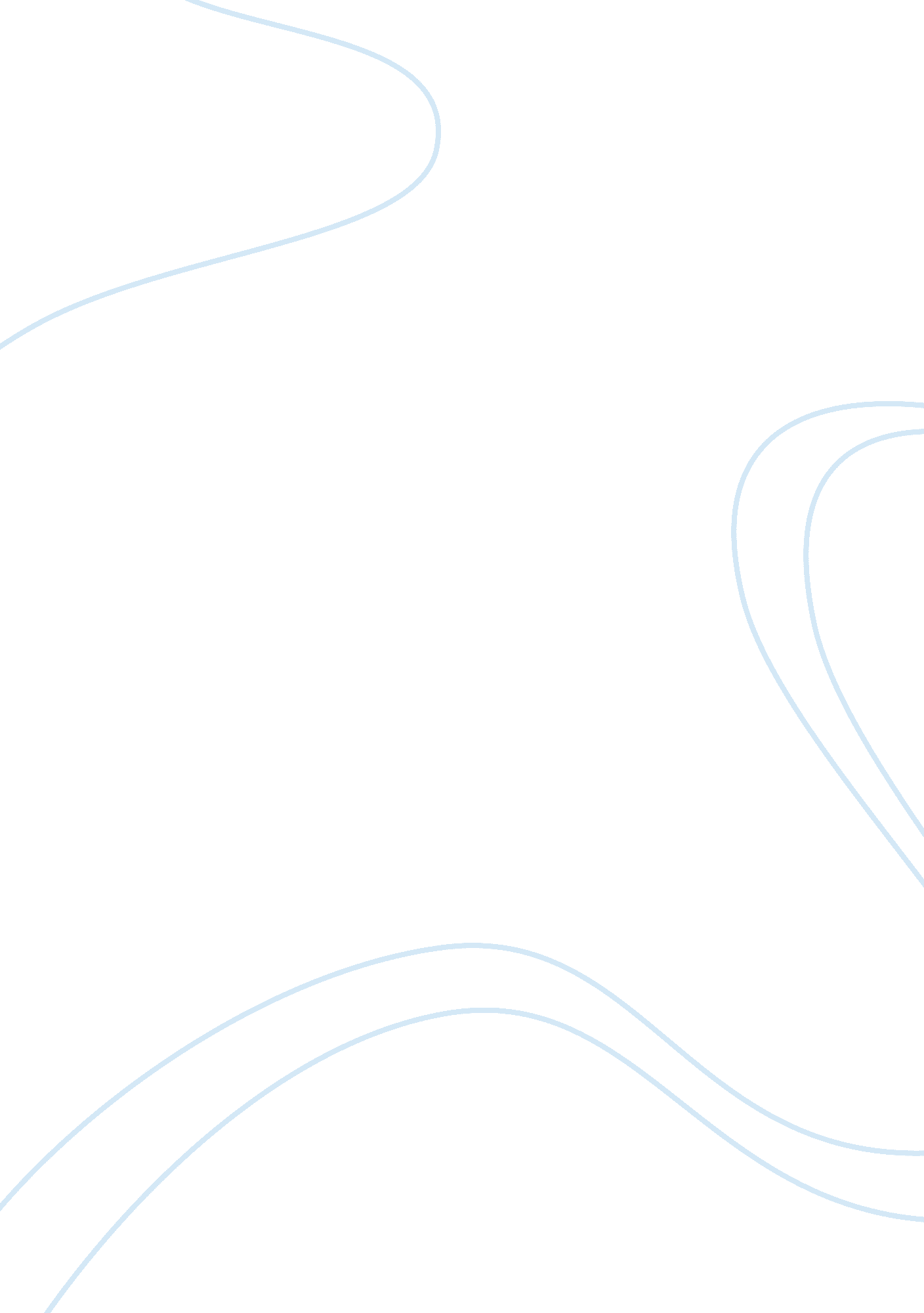 A simple scene in a residential community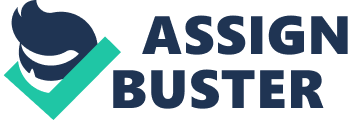 essay : A Simple Scene in a Residential Community It™s six o™clock in the afternoon. There are all sorts of people doing different things in a small residential community. The cool breeze is blowing slightly. It makes me feel so comfortable and easeful. Everything seems as usual. And then I will introduce what I have heard, seen, and felt here in detail to you. All the scenes below display a comfortable and simple lifestyle. Firstly, I will show the general circumstance of the residential community. In general, on the north, there is a row of exercise equipments through the whole north side. On the east and south sides are the buildings. And the gate is on the west side. The Property Management Center is on the left of the gate. On the right side of the gate is gate house. Then on the southwest, there are a small supermarket, a billiard house and a mahjong playing field from west to east. On the middle of the yard, ten small flower beds stand in a row. But there are not colorful flowers in it but they are still green slender. They are about 5 inches tall. Maybe they are planted in recent time. But I don™t know what kind of flowers they are. Around each flower bed are four benches in the four directions. There are also two table tennis tables and a badminton court on the right of flowers beds. Of course, the distance between each facility is big enough which is about two- cars™ wide. Secondly, I will describe what people are doing there. On the east side of the yard, there are two table tennis tables. But now it is not used by playing table tennis. Here are five boys and girls who seem at the age of twelve to fourteen years old playing cards together, along with the incessant laughter. And the next scene which comes into my eyes is the people who are using the public exercises equipments, like seesaw, parallel bars and a vertical ladder at the north side of the yard. Most of them are children. Although they are using the exercises equipments, they are not aims for exercise their body. As far as I can see, they are playing and having fun with it mostly. Suddenly, a little boy fells down from the vertical ladder, and he is about seven or eight years old. So the boy cries loudly and many other people look at this direction when they hear the crying. Then a woman runs anxiously to the boy and comfort him until he stops crying. Then I see there are several kids riding their bicycles through the whole yard. It is very dangerous because there are still many adults and other children are wandering or running and also some kids are skating. So in my opinion, they should riding in other places where there are few people. On the northwest of the yard is a group of people playing badmintons in the two badminton courts. Some of the adults are playing while others are having a rest and waiting for the next turn. It is about five minutes later, there are different people playing badminton. As adults, they set a good example for their children because they know that they should share good things with others. Then on the opposite of the badminton court, we can see different people go in and out the billiard house and mahjong house. Some of them are walking in or out along with happy smile and some of them look calm and peaceful. No one looks unhappy. And then a girl comes into the mahjong house. After around two minutes, she comes out with a woman. I guess that the woman is her mother and the girl was going to find her mother just now. Next to the mahjong house are several people who are about forty to fifty years old playing cards in front of the small supermarket. Some of them are playing cards while others are seeing how they play. Sometimes they show the upset emotion. And sometimes they look so excited. We can see some children take ice-cream from the supermarket. It seems so cool, especially in the summer. Finally, I can see some people go in and out the gate. People may have to work hard for their life. But when they come in the gate, they will feel so warm. And a whole day™s sleepy and tiredness can be released completely. So the scene is a showcase of the simple and relaxing life. People here are so happy. ;, [-Z] 